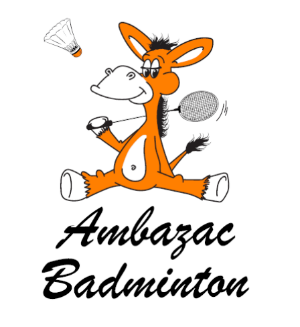 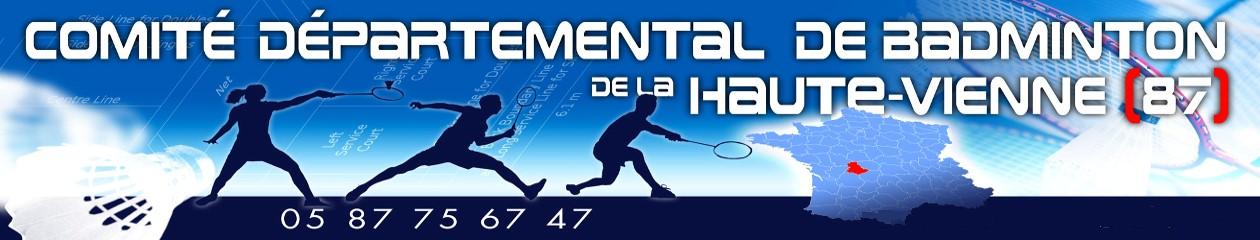 Circuit Jeunes du 87Règlement :La compétition est ouverte à tous les joueurs et joueuses Non Compétiteurs, classés P à la date du 08 septembre 2022, licenciés à la FFBaD du département pour la saison 2022-2023.Le règlement du tournoi sera celui établi par le Comité Départemental de la Haute Vienne (version au 01/09/2022) affiché dans la salle.En cas de contestation, le Juge Arbitre s'y référera.Les tableaux seront faits au plus tard 6 jours avant la compétition et les convocations seront envoyées 4 jours avantla compétition aux représentants de chaque club.Dates, Lieu :Les 28 et 29 janvier 2023Gymnase municipal d’Ambazac : Allée Muret 87240 AmbazacCatégories :Minibad (jouant en poussins), poussins, benjamins, minimes, cadets (FFBaD)Inscription :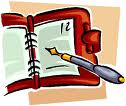 10 euros par joueurLes inscriptions sont à renvoyer au plus tard le 17/01/2023 accompagnées du règlement à l'ordred’Ambazac BadmintonTirage au sort le 19/01/2023Inscriptions à renvoyer à l'adresse suivante :Sébastien Eglizaud44 avenue Emile Zola87570 Rilhac-RanconMode de déroulement du tournoi :Les matchs se dérouleront prioritairement en poule de 4 ou 5 joueurs/joueuses avec 2 sortants par poule suivantla configuration de chaque tableau.Un match pour la troisième place sera joué.Les matchs pourront être scorés par les vainqueurs en match de poule et perdants en élimination directe.Volants :Les volants officiels sont les Babolat 4Les joueurs NC pourront utiliser des volants plastiques dans le cas où les deux sont d'accord.Juge Arbitre :Le Juge Arbitre sera Madame Géraldine Bourdache-DesvaudRécompenses :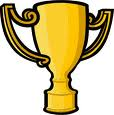 Une coupe ou lots divers seront remis aux 4 premiers de chaque catégorie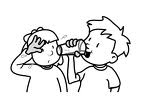 Buvette :Le club d’Ambazac a prévu un coin restauration, boissons pour vous satisfaireClassement :A l'issue de chaque étape, un classement sera établi à partir des résultats obtenus sur l'ensemble des étapes qualificatives par catégorie.